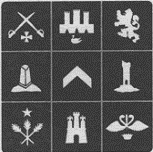 Unione Comuni Modenesi Area NordSchema di domanda di partecipazione alla procedura di mobilità volontaria ai sensi dell’art. 30 del d.lgs. n.165/2001 per il passaggio diretto di personale tra amministrazioni diverse, per la copertura a tempo pieno ed indeterminato di n. 1 posto con profilo professionale di “Ispettore di Polizia Locale”, Area dei Funzionari e dell’Elevata Qualificazione, da assegnare al Corpo Intercomunale di Polizia Locale dell’Unione Comuni Modenesi Area Nord.                				             All’UNIONE COMUNI MODENESI AREA NORD     P.zza della Repubblica 1 41036 Medolla (MO)La/il sottoscritta/o ________________________________________________________________________ presa visione dell’Avviso approvato e della procedura di cui all'oggetto indetta da codesta spettabile Unione con determinazione dirigenziale n. _____ del __________C H I E D Edi essere ammessa/o a partecipare alla predetta procedura di mobilità volontaria ai sensi dell’art. 30 del d.lgs. n.165/2001 per il passaggio diretto di personale tra amministrazioni diverse, per la copertura a tempo pieno ed indeterminato di n. 1 posto con profilo professionale di “Ispettore di Polizia Locale”, Area dei Funzionari e dell’Elevata Qualificazione, da assegnare al Corpo Intercomunale di Polizia Locale dell’Unione Comuni Modenesi Area Nord.A tal fine dichiara sotto la propria responsabilità:compilareBarrareAllego alla presente:( ) curriculum formativo/professionale redatto in carta libera (contenente nella parte relativa alla ricostruzione dello stato di servizio l’indicazione di eventuali sanzioni disciplinari riportate ovvero eventuali procedimenti disciplinari in corso, o carichi pendenti, che la commissione esaminatrice si riserverà di valutare in sede di selezione;(  ) copia fotostatica (fronte/retro) di un documento di identità in corso di validità (obbligatorio, tranne il caso di sottoscrizione della domanda con firma digitale); (  ) eventuali provvedimenti che sanciscono l’equipollenza del titolo posseduto a quello richiesto nell’avviso;( ) eventuale documentazione che comprovi l’esigenza di ausili e/o tempi aggiuntivi necessari per l'espletamento della prova (nel caso di concorrenti portatori di handicap, di cui alla legge 5.2.92 n. 104); Li, _______________                                                           	             FIRMA_____________________________ Oggetto:Domanda di partecipazione alla procedura di mobilità volontaria ai sensi dell’art. 30 del d.lgs. n.165/2001 per il passaggio diretto di personale tra amministrazioni diverse, per la copertura a tempo pieno ed indeterminato di n. 1 posto con profilo professionale di “Ispettore di Polizia Locale”, Area dei Funzionari e dell’Elevata Qualificazione, da assegnare al Corpo Intercomunale di Polizia Locale dell’Unione Comuni Modenesi Area Nord.-di essere nato/a  a ________________________il   ____/____/__________-Codice Fiscale _______________________________Codice Fiscale _______________________________-di essere residente a ____________________________________, Prov. ________, in via ____________________________________________________, n. _______di essere residente a ____________________________________, Prov. ________, in via ____________________________________________________, n. _______-telefono ______/_________________cellulare  _____________________-di essere contattabile al seguente indirizzo di posta elettronica, _________________________________@__________________________consapevole che in tal caso, le eventuali comunicazioni relative alla procedura selettiva saranno inviate dall’Ente esclusivamente con tale strumentodi essere contattabile al seguente indirizzo di posta elettronica, _________________________________@__________________________consapevole che in tal caso, le eventuali comunicazioni relative alla procedura selettiva saranno inviate dall’Ente esclusivamente con tale strumento-di essere dipendente a tempo indeterminato dal _____/_____/_______ presso il seguente Ente ___________________________________________________________________________con sede in ________________________________________________________________________ e di essere attualmente inquadrato con rapporto di lavoro a tempo pieno nel profilo professionale di   ______________________________________________________________________, a decorrere dal  ____/____/_____ presso il Settore/Servizio __________________________________________,categoria professionale __________ posizione economica _________ acquisita dal __/___/_______di essere dipendente a tempo indeterminato dal _____/_____/_______ presso il seguente Ente ___________________________________________________________________________con sede in ________________________________________________________________________ e di essere attualmente inquadrato con rapporto di lavoro a tempo pieno nel profilo professionale di   ______________________________________________________________________, a decorrere dal  ____/____/_____ presso il Settore/Servizio __________________________________________,categoria professionale __________ posizione economica _________ acquisita dal __/___/_______-di essere disponibile alla sottoscrizione del contratto individuale di lavoro a tempo pieno;di essere disponibile alla sottoscrizione del contratto individuale di lavoro a tempo pieno;-di essere in possesso del seguente titolo di studio:  ______________________________________  __________________________________________________________________________________;durata del corso legale degli studi pari a ______ anni,  conseguito in data ___/___/______ con il    punteggio di _____/____ presso  _______________________________________________________di essere in possesso del seguente titolo di studio:  ______________________________________  __________________________________________________________________________________;durata del corso legale degli studi pari a ______ anni,  conseguito in data ___/___/______ con il    punteggio di _____/____ presso  _______________________________________________________-di essere in possesso di esperienza lavorativa maturata nella categoria professionale appartenente all’Area dei Funzionari e dell’Elevata Qualificazione ai sensi dell’art. 12 del CCNL Funzioni Locali 2019 – 2021 (ex categoria professionale D1 ai sensi dell’art. 12 del CCNL Funzioni Locali 2016 – 2018, o equivalente per i dipendenti appartenenti a comparto diverso da quello Regioni-Autonomie Locali/Funzioni Locali), nel profilo professionale oggetto di selezione, o profilo assimilabile, secondo quanto previsto dal vigente C.C.N.L. relativo al personale del comparto Funzioni Locali, come riportato nell’allegato curriculum vitae formativo/professionale.di essere in possesso di esperienza lavorativa maturata nella categoria professionale appartenente all’Area dei Funzionari e dell’Elevata Qualificazione ai sensi dell’art. 12 del CCNL Funzioni Locali 2019 – 2021 (ex categoria professionale D1 ai sensi dell’art. 12 del CCNL Funzioni Locali 2016 – 2018, o equivalente per i dipendenti appartenenti a comparto diverso da quello Regioni-Autonomie Locali/Funzioni Locali), nel profilo professionale oggetto di selezione, o profilo assimilabile, secondo quanto previsto dal vigente C.C.N.L. relativo al personale del comparto Funzioni Locali, come riportato nell’allegato curriculum vitae formativo/professionale.(  )di aver concluso positivamente il periodo di prova nel profilo di attuale inquadramento nell’Ente di appartenenza(  )di essere in possesso dell’idoneità psico-fisica alle mansioni proprie del posto ed in particolare di essere in possesso di idoneità incondizionata ai servizi esterni(  )di essere in possesso dei requisiti fisico–funzionali e psico–attitudinali necessari per l’accesso ai Servizi di Polizia Locale (come previsto dall’allegato A e B della delibera di Giunta Regionale n. 278 del 14.02.2005).(  )di necessitare dei seguenti ausili e/o tempi aggiuntivi, necessari per l'espletamento della prova, in relazione  al proprio handicap; a tal fine si forniscono alla Commissione esaminatrice i seguenti elementi necessari  affinché la stessa possa determinare i tempi aggiuntivi, in relazione al tipo di prova  (nel caso di concorrenti portatori di handicap, di cui alla legge n. 104/92):    _____________________________________________________________________________;(  )di essere in possesso della patente di guida di tipo ___________, conseguita il ___________________(  )di essere in possesso dei requisiti, richiesti dall’art.5 della Legge n. 65/1986, per la qualità di Agente di Pubblica Sicurezza(  )di non essere stato ammesso a prestare servizio civile (obiettore di coscienza) ai sensi della legge n. 230 dell’8.07.1998 (art. 15, comma 7), ovvero di aver rinunciato allo status secondo quanto previsto dall’art. 15, comma 7 ter, della medesima normativa(  )di essere consapevole della veridicità delle dichiarazioni contenute nella presente domanda e di essere a conoscenza delle sanzioni penali di cui alla vigente normativa in caso di false dichiarazioni;                 (  )di accettare senza riserve le condizioni dell’avviso di selezione, le norme sull'accesso del vigente Regolamento sulle modalità di reclutamento del personale dell’Unione Comuni Modenesi Area Nord, nonché le eventuali modifiche che l'Amministrazione riterrà di apportare agli stessi;                                        